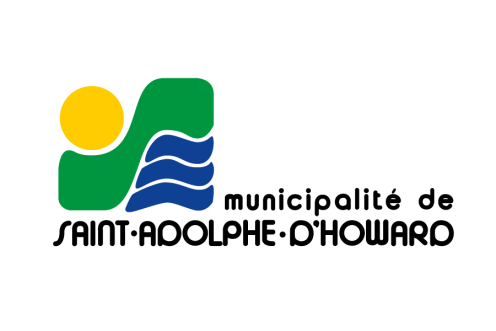 RÈGLEMENT NO 859ANNEXE 3DÉCLARATION DU MEMBRE D’UN COMITÉ DE SÉLECTIONJe, soussigné(e), membre du comité de sélection relativement à ,déclare solennellement n’avoir aucun intérêt pécuniaire particulier, direct ou indirect, à l’égard de ce contrat.Je m’engage à ne pas divulguer le mandat qui m’a été confié par la Municipalité, de même qu’à ne pas utiliser, communiquer, tenter d’utiliser ou de communiquer, tant pendant mon mandat qu’après celui-ci, les renseignements obtenus dans l’exercice ou à l’occasion de l’exercice de mes fonctions de membre du comité de sélection.ET J'AI SIGNÉ:Affirmé solennellement devant moi à      ce Commissaire à l'assermentation pour le Québec